Edelsteine und ihre FarbenSuche im Internet diese Steine und male sie mit der richtigen Farbe aus!Öffne hierzu das Internet und gehe auf die Seite „google.ch“. Gib die Namen dieser Steine ein und klicke auf „Bilder“. LösungRosenquarz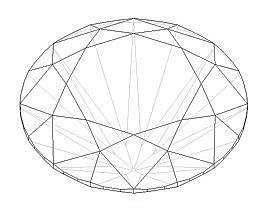 MalachitTürkis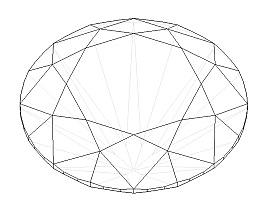 MondsteinRubinLapislazuliSmaragdJadeZitrinHämatitTigeraugeKarneoleAmethystBergkristallRosenquarz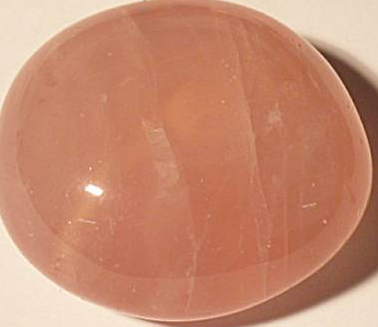 Malachit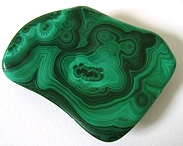 Türkis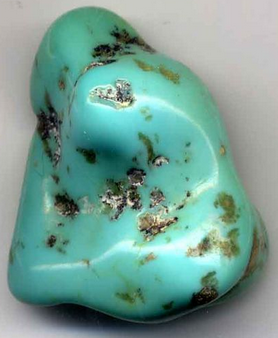 Mondstein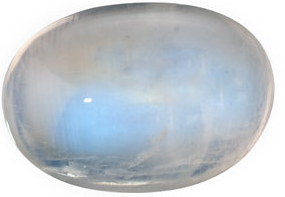 Rubin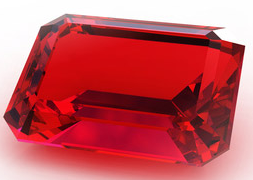 Lapislazuli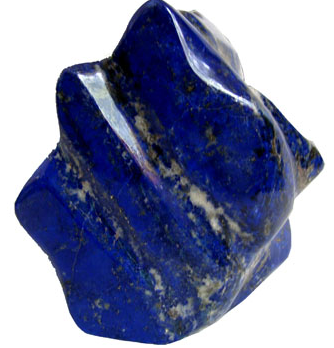 Smaragd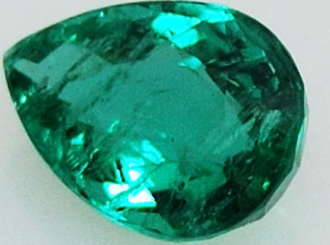 Jade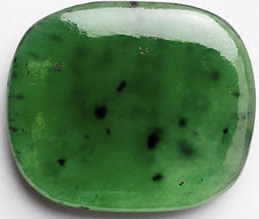 Zitrin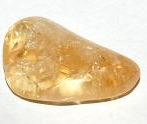 Hämatit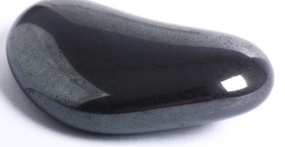 Tigerauge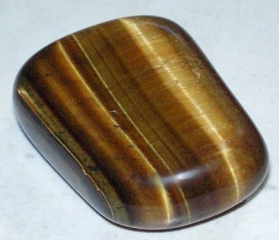 Karneole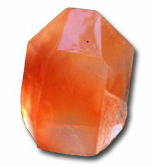 Amethyst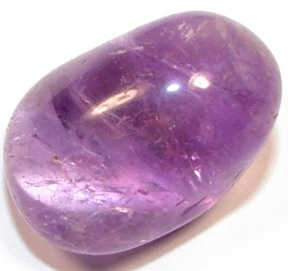 Bergkristall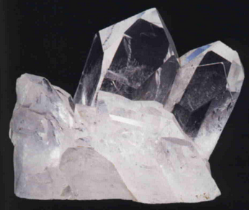 